Opdracht HandboekDe opzet van dit handboek is een Q and A (question and answer) zoals je ook vaak aantreft op internet, bijvoorbeeld als vraagbaak bij Windows 7, Hotmail etc. (zie hieronder paardrijden met gevoel, dit is een voorbeeld van een Q en A boek.)Je neemt dus alle vragen over die jullie Tim Hoovestad gesteld hebben tijdens de pakkende start bij Shining Star Stables (die van je klasgenoten worden je via de schoolmail door je klasgenoten toegestuurd), daarna vul je het antwoord in dat je daar gekregen hebt. Je mag zelf kiezen of je bij iedere vraag direct de verschillende antwoorden achter elkaar geeft of dat je de vragen bedrijf voor bedrijf afwerkt. Dus eerst alle vragen en antwoorden van Shining Star en dan alle vragen en antwoorden van de het Twentsche Veld en daarna alle vragen en antwoorden van je BPV bedrijf (naam vermelden!!)).Om er een verslag van te maken zorg je dat het geheel voorzien wordt van:-een voorblad (met je naam, klas, coach, datum, titel en een passend plaatje)-inleiding (wat is de aanleiding voor dit verslag, wie wat waar en waarom??)-inhoudsopgave met pagina nummering (hoofdstukken en de pagina waarop ze beginnen)Het geheel werk je vanzelfsprekend uit op de computer in een geschikt lettertype (max grote 12, regelafstand geen).Veel succes!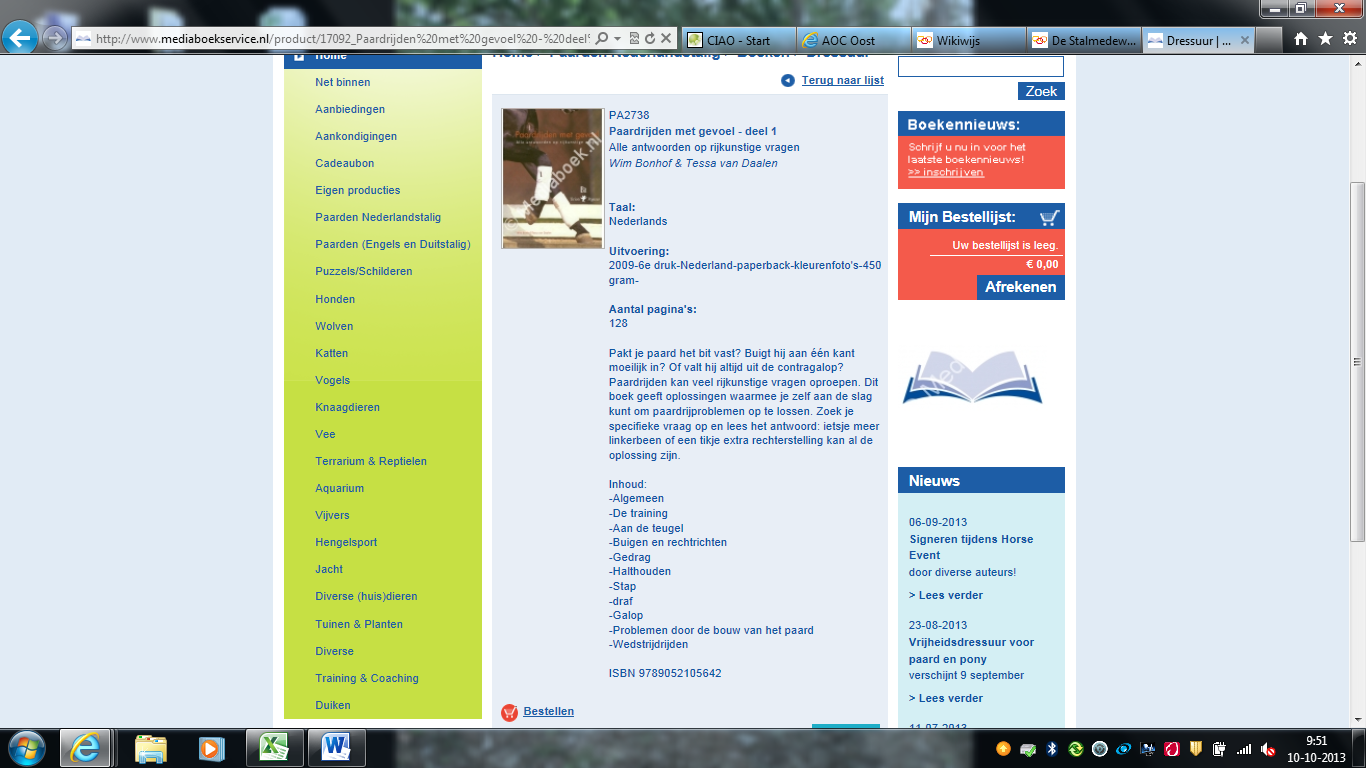 